DECLARAÇÃO DE ATENDIMENTO À RESOLUÇÃO CFMV 1275/19Senhor Presidente do Conselho Regional  de Medicina  Veterinária do Estado de Mato Grosso do Sul, eu,_________________________________________________, CRMV-MS ___________ responsável técnico medico veterinário pela Pessoa Jurídica_________________________________________, CNPJ/CPF ____________________________________, DECLARO que o estabelecimento anteriormente citado atende completamente a Resolução CFMV 1275/19, incluindo as normas de boas práticas elencadas, como:Comprometo-me a comunicar imediatamente ao CRMV-MS qualquer alteração que houver no estabelecimento relacionada às exigências da Resolução CFMV 1275/19, assim como o encerramento da atividade, caso ocorra. Estou ciente também que havendo alteração das resoluções vigentes, deverei adequar o estabelecimento no prazo determinado na normativa.Assinatura do Responsável Técnico Médico Veterinário Consultório veterinário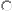  Ambulatório veterinário Clínica veterinária, com as seguintes atividades: com cirurgia diurna	 com cirurgia integral	 sem cirurgia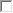  com internamento diurno	 com internamento integral	 sem internamento  com isolamento infectocontagioso	 sem isolamento infectocontagioso Hospital veterinário